О реализации проекта: 	«Создание многофункционального центра по улучшению качества жизни пожилых граждан Шебекинского городского округа «Академия долголетия» в 3 квартале 2023 года	Государство ставит задачу по увеличению продолжительности и качества жизни россиян. Особое внимание при этом отводится пожилому населению, и деятельности, связанной с пропагандой и развитием активного долголетия. Ключевой задачей содействия активному долголетию пожилых людей становится решение вопросов трудовой и социальной активности. Здоровье для пожилых людей, по данным исследований, - это не отсутствие болезней, а прежде всего практики. Подвижный образ жизни, зарядка - вот что позволяет пожилому человеку чувствовать себя здоровым и счастливым. Именно поэтому внедрение здоровых практик наиболее эффективно для поддержания активного долголетия среди пожилого населения.В рамках национального проекта «Демография» управление социальной защиты населения администрации Шебекинского городского округа продолжает реализацию социально значимого проекта «Создание многофункционального центра по улучшению качества жизни пожилых граждан Шебекинского городского округа "Академия долголетия"».Целью ставится создание на территории Шебекинского городского округа многофункционального центра «Академия долголетия» с вовлечением к мероприятиям не менее 65% граждан пожилого возраста.Открытие многофункционального центра по улучшению качества жизни пожилых граждан Шебекинского городского округа «Академия долголетия» позволило организовать работу отделения дневного пребывания граждан пожилого возраста и инвалидов.«Школа ухода» помогает родственникам пожилых людей и социальным работникам осуществлять полноценный уходи за людьми с выраженным снижением способности к самообслуживанию. Специалисты делятся необходимыми навыками качественного ухода в соответствии с потребностями нуждающегося в помощи человека.Продолжает работу пункт проката технических средств реабилитации. Это помогает многим нуждающимся обеспечить на согласованный период времени себя техническими средствами реабилитации.Для улучшения навыков общения пожилых граждан проводятся культурно-развлекательные мероприятия, мастер-классы и «круглые столы»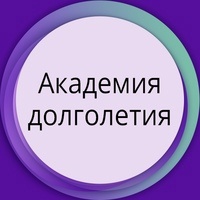 